Кто сказал, что надо бросить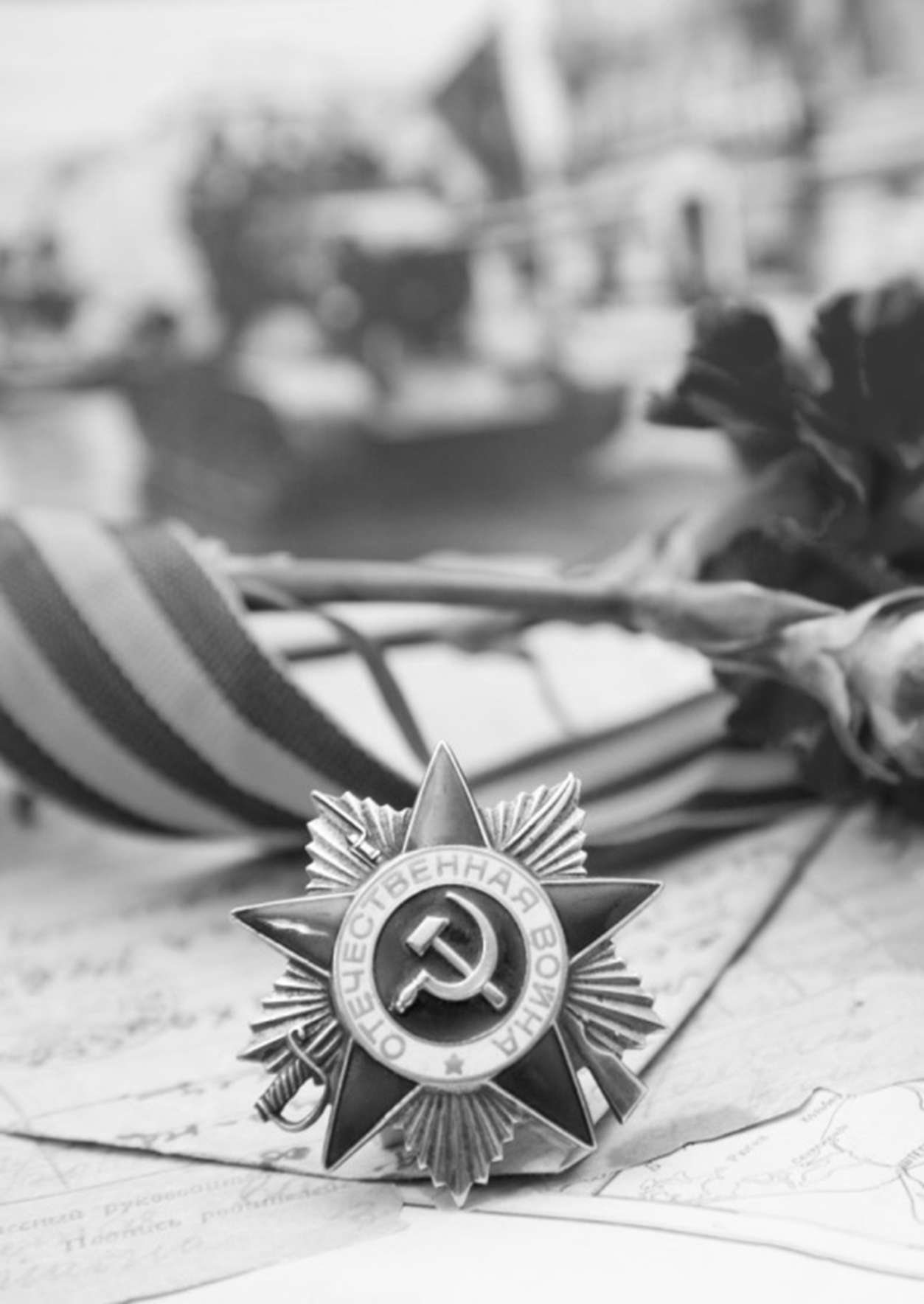 Песню на войне?После боя сердце проситМузыки вдвойне.В.Лебедев-Кумач1. Используя электронные источники сети Интернет, ответьте на вопрос: «Из какой песни военных лет эта строчка?», ответ представьте в Таблице 1.А) «Вставай, страна огромная, вставай на смертный бой!»Б) «И молодая не узнает, каков танкиста был конец...»В) «...пыль да туман, холода, тревоги, да степной бурьян...»Г) «Играй, играй, рассказывай, тальяночка, сама о том, как черноглазая свела с ума…»Д) «На позиции девушка провожала бойца...»Таблица 1.2. В Таблицу 2 запишите 3 самых популярных песни, звучавших в годы Великой Отечественной войны и их  авторов.Таблица 2.3. Почти легендарную популярность обрела песня, написанная еще в мирное время. В годы войны она пелась повсюду, на ее мелодию подбирались самые разные стихи. Задорная и лирическая, она несла с собой веру в победу. После войны она  стала своего рода паролем дружбы. Ее знают во всех странах и поют на разных языках. Ключом к Заданию 4 является название этой песни. Откройте звуковой файл 3.wav в конверте Аудио конвертер онлайн.Загрузите файл, раскройте вкладку «ДОПОЛНИТЕЛЬНО», выберите функцию «РЕВЕРС», затем нажмите «КОНВЕРТРОВАТЬ», как только ваш файл будет готов, скачайте на рабочий стол и запустите с помощью Проигрывателя Windows Media.АБВГД